INSTITUT SUKAN NEGARA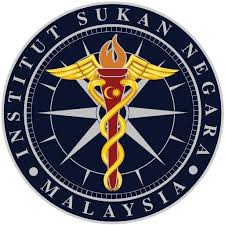 MALAYSIAJABATAN SUMBER MANUSIABORANG PERMOHONANLATIHAN PRAKTIKAL/AMALIDI INSTITUT SUKAN NEGARAMAKLUMAT PELAJARAdakah anda mempunyai sebarang pertalian dengan kakitangan Institut Sukan Negara? Jika ada sila nyatakan (sama ada ahli keluarga/bekas majikan/bekas rakan sekerja/kenalan atau sebagainya). Bulatkan pada kotak yang berkaitan.........................................................			Tandatangan dan Cop 			 Urus Setia (Latihan Amali)	Justifikasi Tugas Pelajar di Institut (sekiranya diterima):........................................................			........................................................Tandatangan dan Cop 				Tandatangan dan Cop Ketua Jabatan/Pusat/Unit				Ketua Bahagian........................................................			Tandatangan dan Cop TKPE				Nama Penuh:No. Kad Pengenalan:Nama IPTA/Swasta:No. PelajarBidang Latihani)ii)CGPA Terkini:Tarikh Mula Praktikal:Tarikh Tamat Praktikal:Emel:No. Telefon Bimbit:YaTidakHubungan:Hubungan:SEMAKAN OLEH JABATAN SUMBER MANUSIA:BAHAGIAN/JABATAN/PUSAT: ________________________________________Sila tandakan (√) pada kotak yang bersesuaian.Ulasan:SOKONGAN DAN ULASAN TIMBALAN KETUA PEGAWAI EKSEKUTIF (TKPE)Sila tandakan (√) pada kotak yang bersesuaian.Ulasan: